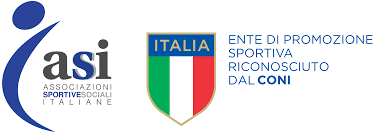 MODULO ISCRIZIONE COMPETIZIONI (inserire discipline)CALENDARIO COMPETIZIONI NAZIONALI 2020/2021 – ASIADI 2021ASD /SSD: 	CODICE: 	RIFERIMENTO SIG.: 	IN QUALITA’ DI: 	TELEFONO FISSO/FAX: 	TELEFONO CELLULARE: 	E-MAIL: 	INDIRIZZO: 	DICHIARA DI ESSERE A CONOSCENZA:di dover essere affiliato a A.S.I.;di aver tesserato (con tessera sportiva) tutti gli atleti partecipanti;di essere in possesso di tutti i certificati medici degli atleti partecipanti(*);che tutti i minori devono essere accompagnati da un esercente la patria potestà o da soggetto appositamente delegato;del Regolamento di Gara;di dover fornire, entro i tempi indicati per ciascuna competizione, tutti i dati richiesti, pena esclusione in caso di incompletezza;che tutti gli atleti e gli accompagnatori devono essere in possesso di idoneo e valido documento di riconoscimento.di essere consapevoli che non si tratta di aperture indiscriminate, ma limitate ad atleti che parteciperanno alle competizioni nazionali. DPCM art.1 comma 9 Lett e): restano consentiti soltanto gli eventi e le competizioni sportive, riconosciuti di interesse nazionale, nei settori professionistici e dilettantistici, dal Comitato olimpico nazionale italiano (CONI), dal Comitato italiano paralimpico (CIP) e dalle rispettive federazioni sportive nazionali, discipline sportive associate, “”enti di promozione sportiva””, ovvero organizzati da organismi sportivi internazionali, all’interno di impianti sportivi utilizzati “”””a porte chiuse”””” ovvero all’aperto senza la presenza di pubblico, nel rispetto dei protocolli emanati dalle rispettive Federazioni sportive nazionali, discipline sportive associate ed enti di promozione sportiva; le “”sessioni di allenamento”” degli atleti, professionisti e non professionisti, degli sport individuali e di squadra partecipanti alle competizioni di cui alla presente lettera sono consentite a porte chiuse, nel rispetto dei protocolli emanati dalle rispettive federazioni sportive nazionali, discipline sportive associate ed “enti di promozione sportiva".Qualora subentrassero diverse disposizioni normative, le attività ora consentite dal DPCM dovranno essere interrotte.In fedeIl Responsabile(*) In occasione delle finali nazionali, necessiterà il certificato medici agonisticoELENCO ATLETI PARTECIPANTI ASIADI:Nome cognome, numero tesseraNome cognome, numero tesseraNome cognome, numero tesseraNome cognome, numero tesseraEccEcc